       КАРАР                                                                                       РЕШЕНИЕ27 декабрь 2018 й                          № 42-2                                27 декабря 2018 гОб утверждении Перечня муниципального имущества сельского поселения Иликовский сельсовет муниципального района Благовещенский район Республики Башкортостан, которое может быть использовано только в целях предоставления в аренду субъектам малого и среднего предпринимательстваНа основании Федерального закона Российской Федерации от 06 октября 2003 года  № 131–ФЗ «Об общих принципах организации местного самоуправления в Российской Федерации» (с изменениями и дополнениями), в целях реализации Федерального закона Российской Федерации от 24 июля . № 209-ФЗ «О развитии малого и среднего предпринимательства в Российской Федерации» (с изменениями и дополнениями), с учетом Методических рекомендаций по оказанию имущественной поддержки субъектам малого и среднего  предпринимательства и организациям, образующим инфраструктуру поддержки субъектов малого и среднего предпринимательства, утвержденных Советом директоров АО «Корпорация «МСП» (протокол от 17 апреля . № 32), Совет сельского поселения Иликовский сельсовет муниципального района Благовещенский район Республики Башкортостан РЕШИЛ:Утвердить Перечень муниципального имущества сельского поселения Иликовский сельсовет муниципального района Благовещенский район Республики Башкортостан, которое может быть использовано только в целях предоставления в аренду субъектам малого и среднего предпринимательства (прилагается).2.Настоящее решение обнародовать на информационном стенде в здании Администрации сельского поселения  Иликовский  сельсовет по адресу: с. Староиликово, ул. Трудовая д. 4, на официальном сайте Администрации сельского поселения Иликовский  сельсовет муниципального района Благовещенский район Республики Башкортостан.Глава сельского поселенияИликовский сельсовет							        Д. З. БатршинУтвержден Решением Совета сельского поселения Иликовский сельсовет муниципального района Благовещенский район Республики Башкортостанот «27» декабря .   № 42-2ПЕРЕЧЕНЬмуниципального имущества сельского поселения Иликовский сельсовет муниципального района Благовещенский район Республики Башкортостан, которое может быть использовано только в целях предоставления в аренду субъектам малого и среднего предпринимательства    АУЫЛ  БИЛӘМӘҺЕ ХАКИМИӘТЕ ИЛИКОВСКИЙАУЫЛ СОВЕТЫМУНИЦИПАЛЬ РАЙОНЫНЫҢБЛАГОВЕЩЕН РАЙОНЫБАШКОРТОСТАН РЕСПУБЛИКАhЫ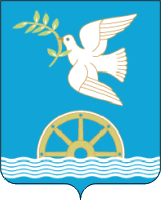 СОВЕТ СЕЛЬСКОГО ПОСЕЛЕНИЯ ИЛИКОВСКИЙ СЕЛЬСОВЕТМУНИЦИПАЛЬНОГО РАЙОНА БЛАГОВЕЩЕНСКИЙ РАЙОНРЕСПУБЛИКИ БАШКОРТОСТАН№ п/пАдрес помещенияПлощадь, кв.мОбщая характеристика объекта муниципального имуществаПользователи объекта, основание и срок пользованияПримечание1Республика Башкортостан,  Благовещенский район, деревня Биштиново, ул. Интернациональная, 1нет